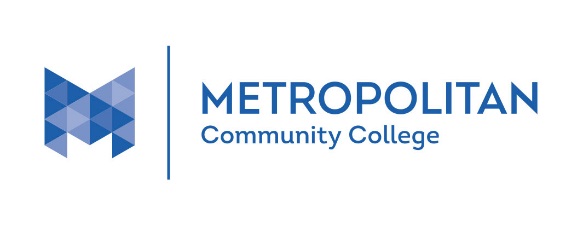 Adult Education Program Locations* no classes during summer months at these locationsLocationAddressESLGEDBellevue University1000 Galvin Road South, BellevueDO Space7205 Dodge St.Fort Omaha Campus5300 N. 30th St.Fremont Area Center835 N. Broad St., FremontHeartland Workforce Solutions5752 Ames Ave.MCC Express-South3002 S. 24th St.Millard Central Middle School12801 L St.Millard South High School14905 Q St.Ralston Middle School*8202 Lakeview St., RalstonSouth Omaha Campus2909 Edward Babe Gomez Ave.Spring Lake Magnet School*4215 S. 20th St.New Location:  MCC Express-North2113 N 30th Street